МУНИЦИПАЛЬНОЕ АВТОНОМНОЕ УЧРЕЖДЕНИЕ КУЛЬТУРЫ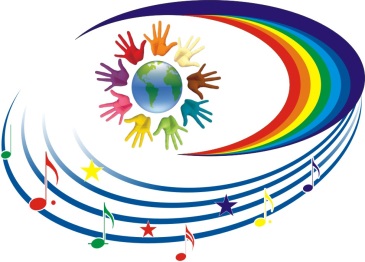 НАТАЛЬИНСКОГО МУНИЦИПАЛЬНОГО ОБРАЗОВАНИЯБАЛАКОВСКОГО МУНИЦИПАЛЬНОГО РАЙОНАСАРАТОВСКОЙ ОБЛАСТИ«НАТАЛЬИНСКИЙ ЦЕНТР КУЛЬТУРЫ»413801 с.Натальино, Балаковского района, Саратовской области, ул. Карла Маркса, д.21Утверждаю:Директор МАУК «Натальинский ЦК»А.В.Долгов Сводный план мероприятий, посвященных  памяти и скорби 22 июня 2022 года.Заведующий отделом культуры                                                      Орощук Е.А.№Наименование мероприятияДата, время, место проведенияОтветственныйс.Натальинос.Натальинос.Натальинос.Натальино1Тематическая встреча «Тот самый первый день войны»22.06.22г.11:00ЦКОрощук Е.А.Зав.отд. культурыс.Матвеевкас.Матвеевкас.Матвеевкас.Матвеевка2Тематическое мероприятие «День памяти и скорби»22.06.22г16:00СДКБирюкова Е.В.Рук.кружкап.Новониколаевскийп.Новониколаевскийп.Новониколаевскийп.Новониколаевский3Митинг «Помним и гордимся»22.06.22г.11:00Центр паркКосолапкина А.П.Зав.секторомп.Головановскийп.Головановскийп.Головановскийп.Головановский4Час информации, возложение венков и цветов к обелиску «Поговорим о войне»  22.06.22г.11:00СДКТелекабель У.Н.Зав. секторомп.Грачип.Грачип.Грачип.Грачи5Час памяти «Мы не имеем права забывать»22.06.22г14:00СДКВласенко О.А.Зав. секторомс.Николевкас.Николевкас.Николевкас.Николевка6Тематическая программа «Дорога памяти, длиной в четыре года»22.06.22г.11:00ПамятникАвдеева М.М.
Зав. секторомп.Николевскийп.Николевскийп.Николевскийп.Николевский7Урок мужества
«Завещано помнить»22.06.22г.14:00СДКЛеончик Н.П.Зав. сектором8Акция «Свеча памяти»
22.06.22г. 22:00
Территория памятникаЛеончик Н.П.Зав. секторомс.Хлебновкас.Хлебновкас.Хлебновкас.Хлебновка9Патриотический час «Свеча памяти»22.06.22г.21:00СДКСливина И.Н.Зав.секторомс.Подсосенкис.Подсосенкис.Подсосенкис.Подсосенки10Акция ко Дню памяти и скорби «Никто не забыт ничто не забыто»22.06.22г.11:00Памятник воинам в центре селаБурлакова Е.А.Зав.секторомс.Старая Медынкас.Старая Медынкас.Старая Медынкас.Старая Медынка11Тематическая беседа«Никто не забыт, ни что не забыто»22.06.2211:00СКТихомирова В.В.Зав. секторомс.Андреевкас.Андреевкас.Андреевкас.Андреевка12Патриотический час «Мы помни, мы гордимся!»22.06.2022г.17:00СККороткова Г.К.Зав. сектором